«Равнодушие - главный враг, единение - сила». Выбирая приоритетные направления в работе, определяя текущие задачи, профактив  школы строит свою работу исходя из интересов трудового коллектива, а это в первую очередь конкретная практика работы профсоюза по защите социально - трудовых прав и интересов. Основополагающим документом в этом вопросе является Коллективный договор,   являющийся правовым актом, ориентированный на регулирование социально-трудовых отношений. В его разработке принимают участие все члены нашей профсоюзной организации, через сбор предложений для формирования разделов КД.  Наличие  продуманного коллективного договора – это показатель того, что в нашем учреждении с интересами работников  считаются  и соблюдают трудовое законодательство.Сегодня нужно быстро  ориентироваться во времени, в обстановке. С целью повышения правовой грамотности работников нашего учреждения,  проводится большая и систематическая  работа. Сильной стороной деятельности нашей профсоюзной организации является правовая защищенность членов профсоюза благодаря проведению занятий кружка правовых знаний, на которых  коллектив знакомится с различными нормативными документами.Задачей профсоюзного актива было помочь работникам образования сориентироваться в статьях трудового законодательства; объяснить им, как выйти из той или иной ситуации, чтобы защитить свои права. В частности большое внимание  уделяется изучению Трудового кодекса. Члены Профсоюза имеют  возможность не только теоретически, но и практически изучить статьи Трудового Кодекса РФ.Изучение Трудового Кодекса РФ позволило учителям узнать основные права и обязанности работников, порядок выплаты компенсаций, установления льгот, условия оплаты труда и так далее. Члены кружковых занятий активнее участвуют в рассмотрении вопросов, связанных с социально-экономической защитой прав и интересов членов профсоюза. Большое внимание уделяется вопросам по охране труда. К закреплению полученных  знаний подходим творчески:А профком  - наш  молодец!Ведь как ловко, он сюжет картины « Тройка»Перекинул в наши дни,И статьи кодекса трудовогоНа практике изучили мы:Статья 63 ТК РФ                                     Мы все об этом знаем                             Если вам, 16 лет  - Трудовой договор заключаем.  Обязателен медицинский осмотрВсе болезни выявляемСтатья 69  - нам  в этом помогает.Статья 303   Работник обязуется выполнятьНе запрещенную законом работу.Мы все должны об этом знатьС понедельника и по субботу.       Профсоюзная работа не затихает ни на один день, всегда есть что обсудить, рассмотреть на заседаниях кружка  и собраниях. Формы проведения занятий  разнообразны:  деловая игра, решение ситуационных задач и многое другое. Данная работа - это не только доступная форма обучения и повышения правовой культуры педагогов, но и возможность пообщаться, обменяться мнениями. Не случайно девизом наших членов профсоюза   стали такие слова: «От взаимодействия - к взаимопониманию».Оценки нашей работы положительные. В школе стало меньше конфликтных ситуаций. Каждая неприятность разбирается на заседании профактива, в ходе ролевых игр обязательно находится выход из любого сложного положения. Каждый член профсоюза обеспечен информацией. Для желающих получить юридическую помощь могут обратиться к юристу обкома профсоюза Барановой Л.Ф., телефон 76- 33-46. Профсоюз  собрал  единомышленников,  людей  творческих,  неравнодушных, открытых для экспериментов и инноваций.  В профсоюзную работу в  полном составе влилась вся профсоюзная организация. Мы понимаем: « Равнодушие - главный враг, единение - сила».       Жизнь показывает,   что   только   с   многочисленной,   активной   и   сплочённой общественной организацией будут считаться. Задача нашей организации и каждого её члена, сделать всё, чтобы быть и остаться таковой.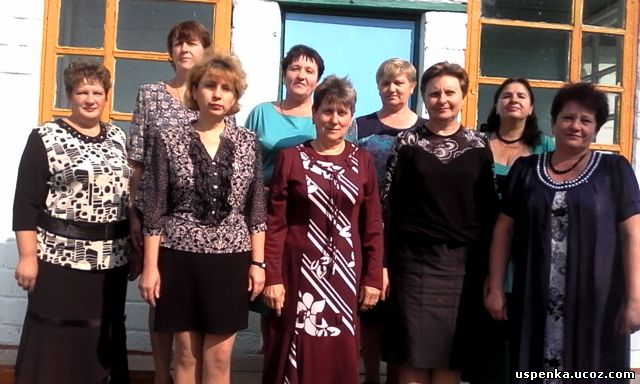 Председатель ППО   Н.С.Корнеева